СОБРАНИЕмуниципального образования «Холмский городской округ»РЕШЕНИЕ     от 29.05.2020 г. № 28/6-219В соответствии с пунктом 26 части 1 статьи 16, частью 5 статьи 28 Федерального закона от 06.10.2003 №131-ФЗ «Об общих принципах организации местного самоуправления в Российской Федерации», статьей 24 Градостроительного кодекса  Российской Федерации, учитывая протоколы публичных слушаний и заключение о результатах публичных слушаний, руководствуясь пунктом 5 части 2 статьи 30 Устава муниципального образования «Холмский городской округ», Собрание муниципального образования «Холмский городской округ»РЕШИЛО:Внести в Генеральный план муниципального образования «Холмский городской округ», утвержденный решением Собрания муниципального образования «Холмский городской округ» от 25.02.2010 № 6/4-65 следующие изменения и дополнения:1.1. Том 1 Генерального плана муниципального образования «Холмский городской округ» дополнить книгой «Выполнение работ по корректировке Генерального плана муниципального образования «Холмский городской округ» положение о территориальном планировании (приложение №1);1.2. Карту планируемого размещения объектов местного значения Холмского городского округа М 1:100 000 тома 1 изложить в новой редакции согласно приложению №2;1.3. Карту планируемого размещения объектов местного значения города Холмск  М 1:5 000 графические материалы тома 1 изложить в новой редакции согласно приложению №3;1.4. Карту границ населенных пунктов, входящих в состав городского округа                М 1:100 000 графические материалы тома 1 изложить в новой редакции согласно приложению №4;1.5. Карту функциональных зон Холмского городского округа М 1:100000 графические материалы тома 1 изложить в новой редакции согласно приложению №5;1.6. Карта функциональных зон города Холмск М 1:5000 графические материалы тома 1 изложить в новой редакции согласно приложению №6;1.7. Изложить Генеральный план муниципального образования «Холмский городской округ» в новой редакции «Выполнение работ по корректировке Генерального плана муниципального образования «Холмский городской округ» «Пояснительная записка» (приложение №7);1.8. Карту использования территории Холмского городского округа М 1:100000 графические материалы тома 2 изложить в новой редакции согласно приложению №8;1.9. Карту использования территории города Холмск М 1:5 000 графические материалы тома 2 изложить в новой редакции согласно приложению №9;1.10. Карту транспортной инфраструктуры Холмского городского округа М 1:100 000 графические материалы тома 2 изложить в новой редакции согласно приложению №10;1.11. Карту транспортной инфраструктуры города Холмск М 1:5000 графические материалы тома 2 изложить в новой редакции согласно приложению №11;1.12. Карту инженерной инфраструктуры и инженерного благоустройства территории Холмского городского округа М 1:100 000 графические материалы тома 2 изложить в новой редакции согласно приложению №12;1.13. Карту инженерной инфраструктуры и инженерного благоустройства территории города Холмск М 1:5000 графические материалы тома 2 изложить в новой редакции согласно приложению №13;1.14. Карту территорий, подверженных риску возникновения чрезвычайных ситуаций природного и техногенного характера Холмского городского округа М 1:100 000 графические материалы тома 2 изложить в новой редакции согласно приложению №14;1.15. Карту развития транспортной инфраструктуры города Холмск М 1:5 000 графические материалы тома 2 изложить в новой редакции согласно приложению №15;1.16. Карту развития инженерной инфраструктуры города Холмск М 1:5 000 графические материалы тома 2 изложить в новой редакции согласно приложению №16;1.17. Карту границ зон с особыми условиями использования территории Холмского городского округа М 1:100 000 графические материалы тома 2 изложить в новой редакции согласно приложению №17;1.18. Карту границ зон с особыми условиями использования территории города Холмск М 1:5 000 графические материалы тома 2 изложить в новой редакции согласно приложению №18;1.19. Карту планировочной структуры города Холмск М 1:5 000 графические материалы тома 2 изложить в новой редакции согласно приложению №19.2. Администрации муниципального образования «Холмский городской округ»:2.1. направить Генеральный план муниципального образования «Холмский городской округ» в Правительство Сахалинской области в течение трех дней со дня его утверждения.2.2.   опубликовать Генеральный план муниципального образования «Холмский городской округ» в газете «Холмская панорама» и разместить на официальном сайте администрации муниципального образования «Холмский городской округ».3.  Опубликовать настоящее решение в газете «Холмская панорама». 4. Настоящее решение вступает в силу с момента опубликования в газете «Холмская панорама».5.  Контроль за исполнением настоящего решения возложить на исполняющего обязанности мэра муниципального образования «Холмский городской округ» (О.И. Манжара), постоянную комиссию по жилищно-коммунальному хозяйству и имуществу Собрания муниципального образования «Холмский городской округ» (А.М. Зенкин).Исполняющий обязанности мэрамуниципального образования«Холмский городской округ» 					                       О.И. МанжараО внесении изменений и дополнений в Генеральный план муниципального образования «Холмский городской округ», утвержденный решением Собрания муниципального образования «Холмский городской округ» от 25.02.2010 №6/4-65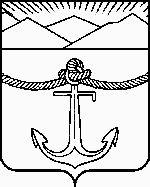 